		Content Expert Report 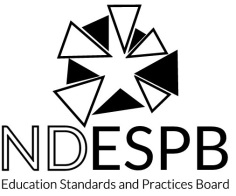 Early Childhood Education(05-17); (2-15-24)Education Standards and Practices BoardProgram report status (check one):	  Initial review	  Continuing Review	  Focus VisitIs this program offered at more than one site?                  Yes                           NoIf yes, list sites where the program is offered:       Summary of RecommendationsAfter completing your review, for each sub-standard listed below, place a check under the column that matches your decision.Early Childhood EducationDirections: Please read the Content Area Report (CAR) supplied by the institution.  Review program’s response to Section II.1 Areas of Weakness from Prior Review. For each standard in which there was a weakness from the prior review, make a recommendation as to whether that weakness should be removed or retained. If it is to be retained provide a rationale for retaining it in Part I.B. If it has been partially but not fully addressed restate the weakness in Part I. C and provide a rationale.Make a recommendation for each program standard as to whether it has been met, met with weakness, or not met based on the evidence provided. For any standard “met with weakness” or “not met” identify the weakness(es) and provide a rationale.Part I: Areas of Weakness from Prior Review ***XXXXX.X Write the standard and the original weakness here.A.	Content Expert Decision:  Should the weakness be removed, retained, or restated and retained? Check one only.	     Weakness Should Be Removed	       Weakness Should Be Retained	     Restated WeaknessB.	For Decisions of “Weakness Should Be Retained”: Provide a rationale for the decision. This information will guide the institution to provide additional information in their rejoinder, or be used to determine stipulations for the institution to address by the time the next visit occurs. i.   Rationale:C.	For Decisions of “Restated Weakness”: Write the new language for the weakness. Provide a rationale for the decision. This information will guide the institution to provide additional information in their rejoinder, or be used to determine stipulations for the institution to address by the time the next visit occurs. Restated Weakness:ii.   Rationale:***Note: This template can be copied and pasted into the document multiple times when more than one area of weakness was cited in a prior review.The program area has been given the option to omit a response to standards 1, 3, 6 and 8 because information on these standards will appear in the ESPB/InTASC Unit report. Therefore if no information has been provided do not assume the standard is unmet; instead, check the item that states “No Information provided. See ESPB/InTASC CER Report.” If related ESPB/InTASC Standards are met, program standards 1,3,6, and 8 will be met as well.Part II Program Standard Recommendations50037.1 Child Development and Learning in Context Early childhood educators (a) are grounded in an understanding of the developmental period of early childhood from birth through age 8 across developmental domains. They (b) understand each child as an individual with unique developmental variations. Early childhood educators (c) understand that children learn and develop within relationships and within multiple contexts, including families, cultures, languages, communities, and society. They (d) use this multidimensional knowledge to make evidence-based decisions about how to carry out their responsibilities.1a: Understand the developmental period of early childhood from birth through age 8 across physical, cognitive, social and emotional, and linguistic domains, including bilingual/multilingual development.1b: Understand and value each child as an individual with unique developmental variations, experiences, strengths, interests, abilities, challenges, approaches to learning, and with the capacity to make choices.1c: Understand the ways that child development and the learning process occur in multiple contexts, including family, culture, language, community, and early learning setting, as well as in a larger societal context that includes structural inequities.1d: Use this multidimensional knowledge—that is, knowledge about the developmental period of early childhood, about individual children, and about development and learning in cultural contexts—to make evidence-based decisions that support each child.A.	Content Expert Decision:  Is the program standard met, met with weakness, or not met?	     Met	            Met with Weakness	     Not Met	___No Information provided. See ESPB/InTASC CER ReportB.	For Decisions of “Met with Weakness” or “Not Met”: Describe the specific weakness identified and the rationale for the decision. This information will guide the institution to provide additional information in their rejoinder, or be used to determine stipulations for the institution to address by the time the next visit occurs. i.	Weaknesses:ii.   Rationale:50037.2 Family–Teacher Partnerships and Community Connections Early childhood educators understand that successful early childhood education depends upon educators’ partnerships with the families of the young children they serve. They (a) know about, understand, and value the diversity in family characteristics. Early childhood educators (b) use this understanding to create respectful, responsive, reciprocal relationships with families and to engage with them as partners in their young children’s development and learning. They (c) use community resources to support young children’s learning and development and to support children’s families, and they build connections between early learning settings, schools, and community organizations and agencies.2a: Know about, understand, and value the diversity of families.2b: Collaborate as partners with families in young children’s development and learning through respectful, reciprocal relationships and engagement.2c: Use community resources to support young children’s learning and development and to support families, and build partnerships between early learning settings, schools, and community organizations and agencies.A.	Content Expert Decision:  Is the sub-standard met, met with weakness, or not met?	     Met	            Met with Weakness	     Not MetB.	For Decisions of “Met with Weakness” or “Not Met”: Describe the specific weakness identified and the rationale for the decision. This information will guide the institution to provide additional information in their rejoinder, or be used to determine stipulations for the institution to address by the time the next visit occurs. i.	Weaknesses:ii.   Rationale:50037.3 Child Observation, Documentation, and Assessment Early childhood educators (a) understand that the primary purpose of assessments is to inform instruction and planning in early learning settings. They (b) know how to use observation, documentation, and other appropriate assessment approaches and tools. Early childhood educators (c) use screening and assessment tools in ways that are ethically grounded and developmentally, culturally, ability, and linguistically appropriate to document developmental progress and promote positive outcomes for each child. In partnership with families and professional colleagues, early childhood educators (d) use assessments to document individual children’s progress and, based on the findings, to plan learning experiences.3a: Understand that assessments (formal and informal, formative and summative) are conducted to make informed choices about instruction and for planning in early learning settings.3b: Know a wide range of types of assessments, their purposes, and their associated methods and tools.3c: Use screening and assessment tools in ways that are ethically grounded and developmentally, ability, culturally, and linguistically appropriate in order to document developmental progress and promote positive outcomes for each child.3d: Build assessment partnerships with families and professional colleagues.A.	Content Expert Decision:  Is the sub-standard met, met with weakness, or not met?	     Met	            Met with Weakness	     Not Met	__ No Information provided. See ESPB/InTASC CER ReportB.	For Decisions of “Met with Weakness” or “Not Met”: Describe the specific weakness identified and the rationale for the decision. This information will guide the institution to provide additional information in their rejoinder, or be used to determine stipulations for the institution to address by the time the next visit occurs. i.	Weaknesses:ii.   Rationale:50037.4 Developmentally, Culturally, and Linguistically Appropriate Teaching PracticesEarly childhood educators understand that teaching and learning with young children is a complex enterprise, and its details vary depending on children’s ages and characteristics and on the settings in which teaching and learning occur. They (a) understand and demonstrate positive, caring, supportive relationships and interactions as the foundation for their work with young children. They (b) understand and use teaching skills that are responsive to the learning trajectories of young children and to the needs of each child. Early childhood educators (c) use a broad repertoire of developmentally appropriate and culturally and linguistically relevant, anti-bias, and evidence-based teaching approaches that reflect the principles of universal design for learning.4a: Understand and demonstrate positive, caring, supportive relationships and interactions as the foundation of early childhood educators’ work with young children.4b: Understand and use teaching skills that are responsive to the learning trajectories of young children and to the needs of each child, recognizing that differentiating instruction, incorporating play as a core teaching practice, and supporting the development of executive function skills are critical for young children.4c: Use a broad repertoire of developmentally appropriate, culturally and linguistically relevant, anti-bias, evidence-based teaching skills and strategies that reflect the principles of universal design for learning.A.	Content Expert Decision:  Is the sub-standard met, met with weakness, or not met?	     Met	            Met with Weakness	     Not MetB. 	For Decisions of “Met with Weakness” or “Not Met”: Describe the specific weakness identified and the rationale for the decision. This information will guide the institution to provide additional information in their rejoinder, or be used to determine stipulations for the institution to address by the time the next visit occurs. A rationale does not need to be provided for standards “met”.i.	Weaknesses:ii.   Rationale:50037.5 Knowledge, Application, and Integration of Academic Content in the Early Childhood CurriculumEarly childhood educators have knowledge of the content of the academic disciplines (e.g., language and literacy, the arts, mathematics, social studies, science, technology and engineering, physical education) and of the pedagogical methods for teaching each discipline. They (a) understand the central concepts, the methods and tools of inquiry, and the structures in each academic discipline. Educators (b) understand pedagogy, including how young children learn and process information in each discipline, the learning trajectories for each discipline, and how teachers use this knowledge to inform their practice They (c) apply this knowledge using early learning standards and other resources to make decisions about spontaneous and planned learning experiences and about curriculum development, implementation, and evaluation to ensure that learning will be stimulating, challenging, and meaningful to each child.5a: Understand content knowledge—the central concepts, methods and tools of inquiry, and structure—and resources for the academic disciplines in an early childhood curriculum.5b: Understand pedagogical content knowledge—how young children learn in each discipline—and how to use the teacher knowledge and practices described in Standards 1 through 4 to support young children’s learning in each content area.5c: Modify teaching practices by applying, expanding, integrating, and updating their content knowledge in the disciplines, their knowledge of curriculum content resources, and their pedagogical content knowledge.A.	Content Expert Decision:  Is the sub-standard met, met with weakness, or not met?	     Met	            Met with Weakness	     Not MetB.	For Decisions of “Met with Weakness” or “Not Met”: Describe the specific weakness identified and the rationale for the decision. This information will guide the institution to provide additional information in their rejoinder, or be used to determine stipulations for the institution to address by the time the next visit occurs. A rationale does not need to be provided for standards “met”.i.	Weaknesses:ii.   Rationale:50037.6 Professionalism as an Early Childhood EducatorEarly childhood educators (a) identify and participate as members of the early childhood profession. They serve as informed advocates for young children, for the families of the children in their care, and for the early childhood profession. They (b) know and use ethical guidelines and other early childhood professional guidelines. They (c) have professional communication skills that effectively support their relationships and work young children, families, and colleagues. Early childhood educators (d) are continuous, collaborative learners who (e) develop and sustain the habit of reflective and intentional practice in their daily work with young children and as members of the early childhood profession.6a: Identify and involve themselves with the early childhood field and serve as informed advocates for young children, families, and the profession.6b: Know about and uphold ethical and other early childhood professional guidelines.6c: Use professional communication skills, including technology-mediated strategies, to effectively support young children’s learning and development and to work with families and colleagues.6d: Engage in continuous, collaborative learning to inform practice.6e: Develop and sustain the habit of reflective and intentional practice in their daily work with young children and as members of the early childhood profession.A.	Content Expert Decision:  Is the sub-standard met, met with weakness, or not met?	     Met	            Met with Weakness	     Not Met	__ No Information provided. See ESPB/InTASC CER ReportB.	For Decisions of “Met with Weakness” or “Not Met”: Describe the specific weakness identified and the rationale for the decision. This information will guide the institution to provide additional information in their rejoinder, or be used to determine stipulations for the institution to address by the time the next visit occurs. A rationale does not need to be provided for standards “met”.i.	Weaknesses:ii.   Rationale:Curriculum Exhibit Form SFN 14381 (or status sheet):  This form or status sheet provides the opportunity for institutions to document the entire program including general studies, teaching specialty, and professional education. This form is used to document each student transcript that applies for teacher licensure. Please review this form to make sure all of the courses listed above for each sub-standard are listed as a “Requirement”.  If a course is missing or is not a required course, please list below: Content Expert Review of Standard and recommendation to State Board of Examiner (BOE) Team for the Site Visit: The content expert provides an initial review of the program standard and provides a recommendation to the CAEP/State Board of Examiners for the onsite review. What additional information should the CAEP/ESPB Team research on-site during the visit?This report will be electronically forwarded to the CAEP/State Board of Examiners nine months prior to the scheduled program review visit. If you have any questions or concerns, please contact the Education Standards and Practices Board Executive Director at (701) 328-9646.Thank you for taking the time from your busy schedule to help document that our North Dakota institutions of higher education have prepared our teachers for the best possible education for all North Dakota students.Name of Content Expert:Content Expert Telephone:Content Expert Email:Date Submitted:Institution Being Evaluated:Program Being Evaluated:Degree:Grade Level(s):StandardMetMet With WeaknessNot Met50037.150037.250037.350037.450037.550037.6